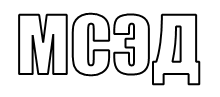 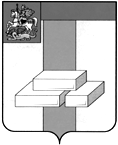 АДМИНИСТРАЦИЯГОРОДСКОГО ОКРУГА ДОМОДЕДОВОМОСКОВСКОЙ  ОБЛАСТИКОМИТЕТ ПО УПРАВЛЕНИЮ ИМУЩЕСТВОМпл.30-летия Победы, д.1, микрорайон Центральный,  г. Домодедово,  Московская область, 142000,    Тел. (496)79-24-139 E-mail: dmdd_kui@mosreg.ru  ИНН 5009027119, КПП 500901001___________  № __________	Уважаемая Юлия Александровна!Прошу Вас напечатать в ближайшем выпуске газеты «» следующее объявление:ИТОГИ АУКЦИОНА!Комитет по управлению имуществом Администрации городского округа Домодедово сообщает о том, что 28.01.2022 Комитетом по конкурентной политике Московской области подведен итог открытого аукциона в электронной форме на право заключения договора аренды земельного участка, государственная собственность на который не разграничена, расположенного на территории городского округа Домодедово (1 лот) АЗЭ-ДО/21-2743:Лот № 1: Наименование Объекта (лота) аукциона в электронной форме: земельный участок. Категория земель: земли населенных пунктов. Разрешенное использование: под строительство магазина. Место расположения (адрес) Объекта (лота) аукциона: Московская область, городской округ Домодедово, д.  Новленское, ул. Центральная, уч. 1 б.  Кадастровый номер участка: 50:28:0000000:562, площадь кв. м: 1700.           Начальная (минимальная) цена договора (цена лота): 969 635,8 руб. (Девятьсот шестьдесят девять тысяч шестьсот тридцать пять рублей 80 копеек), НДС не облагается. «Шаг аукциона»: 29 089,07 руб. (Двадцать девять тысяч восемьдесят девять рублей 07 копеек). Размер задатка: 969 635,8 руб. (Девятьсот шестьдесят девять тысяч шестьсот тридцать пять рублей 80 копеек), НДС не облагается. Аукцион признан состоявшимся. Победителем аукциона признан участник: Нуриев Шахин Мирзаман оглы, предложивший наибольшую цену предмета аукциона: 6 205 668,40 руб. (Шесть миллионов двести пять тысяч шестьсот шестьдесят восемь рублей 40 копеек), НДС не облагается, с которым будет заключен договор аренды.Протокол аукциона размещен на официальном сайте Российской Федерации, определенном Правительством Российской Федерации www.torgi.gov.ru, официальном сайте городского округа Домодедово www.domod.ru, на Едином портале торгов Московской области www.torgi.mosreg.ru, на сайте Оператора электронной площадки www.rts-tender.ru в сети Интернет. И. о. председателя комитета по управлению имуществом                                                        Е. А. СкворцоваТ.Ю. Водохлебова+7 496 792 41 32